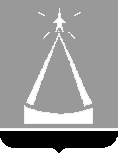 ГЛАВА  ГОРОДСКОГО  ОКРУГА  ЛЫТКАРИНО  МОСКОВСКОЙ  ОБЛАСТИРАСПОРЯЖЕНИЕ03.02.2021  №  24-рг.о. ЛыткариноО наделении полномочиями на осуществление мероприятий ведомственного контроля в сфере закупок в городе Лыткарино В соответствии со статьей 100 Федерального закона от 05.04.2013 №44-ФЗ «О контрактной системе в сфере закупок товаров, работ, услуг для обеспечения государственных и муниципальных нужд», в целях реализации  полномочий Администрации городского округа Лыткарино по осуществлению ведомственного контроля в сфере закупок в городском округе Лыткарино, повышения эффективности, результативности осуществления закупок товаров, работ, услуг для обеспечения муниципальных нужд, обеспечения гласности и прозрачности осуществления таких закупок, предотвращения коррупции и других злоупотреблений в сфере закупок, в связи с произошедшими кадровыми изменениями в Администрации городского округа Лыткарино:	1. Уполномочить на осуществление мероприятий ведомственного контроля в сфере закупок в городе Лыткарино заместителя главы Администрации городского округа Лыткарино Е.В. Бразгину. 	2. Исключить из числа лиц, уполномоченных на осуществление ведомственного контроля в сфере закупок в городе Лыткарино М.В. Ивашневу.3. Начальнику сектора муниципального контроля отдела экономики и перспективного развития Администрации городского округа Лыткарино (Дерябина Е.М.) обеспечить размещение настоящего распоряжения на официальном сайте городского округа Лыткарино в сети «Интернет».	4. Контроль за исполнением настоящего распоряжения возложить на заместителя главы Администрации городского округа Лыткарино Бразгину Е.В.К.А. Кравцов